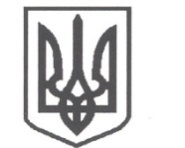 УКРАЇНАСРІБНЯНСЬКА СЕЛИЩНА РАДАЧЕРНІГІВСЬКОЇ ОБЛАСТІРІШЕННЯ(друга сесія восьмого скликання)23 грудня  2020 року	смт Срібне              	                         	Про створення краєзнавчого музеюСрібнянської селищної радиЧернігівської області Керуючись статтею 26 Закону України «Про місцеве самоврядування в Україні», Законом України «Про музеї та музейну справу» (зі змінами), Закону України «Про культуру, з метою вивчення та збереження пам’яток матеріальної і духовної культури, залучення громадян до надбань місцевої, національної, історико-культурної спадщини та розширення туристичного потенціалу Срібнянської громади, селищна рада вирішила:1. Створити юридичну особу краєзнавчий музей Срібнянської селищної ради Чернігівської області.2. Визначити місце знаходження юридичної особи (краєзнавчий музей Срібнянської селищної ради Чернігівської області) 17300 Чернігівська область смт Срібне, вул. Миру 46.3. Затвердити Статут краєзнавчого музею Срібнянської селищної ради Чернігівської області (додається).4. Внести зміни до Положення відділу культури та туризму Срібнянської селищної ради, а саме в пункті 3 додати: краєзнавчий музей.5. Фінансовому управлінню Срібнянської селищної ради передбачити видатки на утримання краєзнавчого музею Срібнянської селищної ради.6. Контроль за виконанням рішення покласти на комісію з питань сім’ї та молоді, гуманітарних питань та соціального захисту населення.Селищний голова 			        О.ПАНЧЕНКО